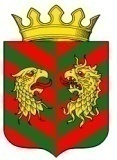 СОВЕТ ДЕПУТАТОВ МУНИЦИПАЛЬНОГО ОБРАЗОВАНИЯ «КЯХТИНСКИЙ РАЙОН» РЕСПУБЛИКИ БУРЯТИР Е Ш Е Н И Е«   »                2020 года                                   					    № г.Кяхта О бюджете муниципального образования «Кяхтинский район» на 2021 год и плановый период 2022 и 2023 годовВ соответствии с Бюджетным кодексом Российской Федерации, Федеральным законом от 06.10.2003 № 131-ФЗ «Об общих принципах организации местного самоуправления в Российской Федерации», Положением о бюджетном процессе, утвержденным решением Совета депутатов муниципального образования «Кяхтинский район» от  28.03.2013 № 4-57С, руководствуясь ст. ст. 24, 58 Устава муниципального образования «Кяхтинский район», Совет депутатов муниципального образования «Кяхтинский район» Республики Бурятия РЕШИЛ:Статья1.Основные характеристики бюджета муниципального образования «Кяхтинский район» на 2021 год и на плановый период 2022 и 2023 годов.1.Утвердить основные характеристики бюджета муниципального образования «Кяхтинский район» на 2021 год:1)общий объем доходов в сумме 1 110 983,1 тыс.рублей, в том числе безвозмездных поступлений в сумме 833 212,2 тыс.рублей;2) общий объем расходов в сумме 1 094 083,1 тыс.рублей;3) профицит бюджета 16900,0 тыс.рублей.2.Утвердить основные характеристики бюджета муниципального образования «Кяхтинский район» на 2022 год:1) общий объем доходов в сумме 961 519,1 тыс.рублей, в том числе безвозмездных поступлений в сумме 679 869,4 тыс.рублей;2)общий объем расходов в сумме 961 519,1 тыс.рублей, в том числе условно утвержденные  расходы в сумме 7 111,3425 тыс.рублей;3) дефицит (профицит) 0,0 рублей.3. Утвердить основные характеристики бюджета муниципального образования «Кяхтинский район» на 2023  год:1) общий объем доходов в сумме 921 767,7 тыс.рублей, в том числе безвозмездных поступлений в сумме 633 567,0 тыс.рублей;2)общий объем расходов в сумме 921 767,7 тыс.рублей, в том числе условно утвержденные расходы в сумме 14435,655 тыс.рублей;3) дефицит (профицит) 0,0 рублей.Статья 2. Главные администраторы доходов и главные администраторы источников финансирования дефицита бюджета муниципального образования «Кяхтинский район»	1.Утвердить:	1)перечень главных администраторов доходов бюджета муниципального образования –органов государственной власти Российской Федерации (государственных органов), органов государственной власти Республики Бурятия (государственных органов) и закрепляемые за ними виды доходов согласно приложению 1 к настоящему Решению;	2)перечень главных администраторов доходов бюджета муниципального образования – органов муниципальной власти Муниципального образования «Кяхтинский район» (муниципальных органов), органов местного самоуправления  в муниципальном образовании и закрепляемые за ними виды доходов согласно приложению 2 к настоящему Решению;	3) перечень главных администраторов источников финансирования дефицита бюджета муниципального образования «Кяхтинский район» согласно приложению 3 к настоящему Решению.2.В случае  изменения  в  2021  году состава  и  (или) функций  главных  администраторов доходов бюджета Муниципального образования «Кяхтинский район» и (или) главных администраторов источников финансирования  дефицита бюджета Муниципального образования «Кяхтинский район», а также в случае изменения кодов и (или) наименований кодов бюджетной классификации доходов и (или) источников финансирования дефицита бюджета - Финансовое управление Администрации Муниципального образования «Кяхтинский район»   вправе вносить соответствующие изменения в перечень главных администраторов доходов бюджета Муниципального образования «Кяхтинский район» и (или) главных администраторов источников финансирования дефицита бюджета Муниципального образования «Кяхтинский район», а также в состав закрепленных за ними кодов классификации доходов и (или) классификации источников финансирования дефицита бюджета.Статья 3. Налоговые и неналоговые доходы бюджета муниципального образования «Кяхтинский район»            Учесть поступление налоговых, неналоговых доходов в бюджете муниципального образования «Кяхтинский район»:на 2021год согласно приложению 4 настоящего решения;	  на 2022 - 2023 годы согласно приложению 5 к настоящему решению.Статья 4. Безвозмездные поступления  в бюджет муниципального образования «Кяхтинский район»Утвердить объем безвозмездных поступлений в бюджет муниципального образования «Кяхтинский район»:на 2021 год согласно приложению 6 к настоящему решению;на 2022 - 2023 годы согласно приложению  7  к настоящему решению.Статья 5. Бюджетные ассигнования бюджета муниципального образования «Кяхтинский район» на 2021 год и на плановый период 2022 и 2023 годовУтвердить:1) в  пределах общего  объема  расходов, установленного  статьей 1 настоящего  решения, распределение бюджетных  ассигнований  по  разделам  и подразделам  классификации  расходов  бюджетов:на 2021 год  согласно  приложению  8 к  настоящему  решению;на 2022-2023 годы  согласно приложению 9 к настоящему решению.2) ведомственную структуру  расходов бюджета Муниципального образования «Кяхтинский район» на 2021 год  согласно приложению 10 к настоящему решению;на 2022-2023 годы  согласно приложению 11 к настоящему решению.3) общий объем публичных нормативных обязательств:на 2021 год  0 рублей, на 2022 год 0 рублей, на 2023 год 0 рублей.4) источники  финансирования  дефицита бюджета Муниципального образования «Кяхтинский район» на 2021 год  согласно приложению 12  к  настоящему  решению;на 2022-2023 годы  согласно приложению 13 к настоящему решению.5) распределение бюджетных ассигнований на реализацию муниципальных программ Муниципального образования «Кяхтинский район» на 2021 год согласно приложению 14 к настоящему решению;на 2022-2023 годы согласно приложению 15 к настоящему решению.Статья 6. Порядок предоставления субсидий юридическим лицам (за исключением субсидий муниципальным учреждениям), индивидуальным предпринимателям, физическим лицам- производителям товаров, работ,услуг»Субсидии юридическим лицам (за исключением субсидий муниципальным учреждениям), индивидуальным предпринимателям, а также физическим лицам – производителям товаров, работ, услуг, предусмотренные настоящим Решением, предоставляются в порядке согласно приложению 16 к настоящему Решению».Статья 7. Особенности урегулирования задолженности должников по денежным обязательствам перед бюджетом муниципального образования «Кяхтинский район»1. Администрация муниципального образования «Кяхтинский район» в порядке и случаях, которые предусмотрены законодательством Российской Федерации о судопроизводстве, об исполнительном производстве и о несостоятельности (банкротстве), заключает мировые соглашения, устанавливающие условия урегулирования задолженности должников по денежным обязательствам.2. Администрация муниципального образования «Кяхтинский район» заключает соглашения, устанавливающие условия урегулирования задолженности должников по денежным обязательствам перед бюджетом муниципального образования «Кяхтинский район» способами, предусмотренными гражданским законодательством Российской Федерации.	Статья 8. Дорожный фонд муниципального образования «Кяхтинский район»	Утвердить объем бюджетных ассигнований Дорожного фонда на 2021 год в сумме 12863,3 тыс. рублей, на 2022 год – 13938,0 тыс. рублей, на 2023 год – 13938,0 тыс. рублей.	Статья 9. Резервный фонд муниципального образования  «Кяхтинский район»Утвердить Резервный фонд муниципального образования  «Кяхтинский район» на 2021 год в размере 500,0 тыс. рублей, на 2022год- 500,0 тыс.рублей, на 2023 год -500,0 тыс.рублей.Статья 10.Муниципальный долг муниципального образования «Кяхтинский район» 	Установить:1) верхний предел муниципального долга Муниципального образования «Кяхтинский район» на 1января 2022 года не должен превышать 50000,0 тыс.рублей, на 1 января 2023 года – 50000,0 тыс.рублей, на 1 января 2024 года – 50000,0 тыс.рублей. 2) предельный объем муниципального долга Муниципального образования «Кяхтинский район» в течение 2021 года не должен превышать 50000,0 тыс.руб., в течение 2022 года – 50000,0 тыс. руб., в течение 2023 года – 50000,0 тыс. руб.3) верхний предел долга по муниципальным гарантиям на 1января 2022 года в сумме 0,0 рублей, на 1 января 2023 года в сумме 0,0 рублей, на 1 января 2024 года в сумме 0,0 рублей.4) предельный объем расходов на обслуживание муниципального долга Муниципального образования «Кяхтинский район» в 2021 году в сумме 14,72308 тыс. рублей, в 2022 году в сумме 0,0 рублей, в 2023 году в сумме 0,0 рублей.Статья 11. Программа муниципальных заимствований муниципального образования «Кяхтинский район»	Утвердить:программу муниципальных заимствований Муниципального образования «Кяхтинский район» на 2021 год согласно приложению 17 к настоящему решению;на 2022-2023 годы согласно приложению 18 к настоящему решениюСтатья 12. Методика, устанавливающая нормативный размер иных межбюджетных трансфертов передающихся из бюджетов поселений на уровень муниципального образования «Кяхтинский район», по созданию условий для организации досуга и обеспечения жителей поселения услугами культурыУтвердить:1.Методику устанавливающую нормативный размер иных межбюджетных трансфертов передающихся из бюджетов поселений на уровень муниципального образования «Кяхтинский район», по созданию условий для организации досуга и обеспечения жителей поселения услугами организаций культуры согласно приложению №19 к настоящему решению.Статья 13. Межбюджетные трансферты1. Расчет и распределение дотаций на выравнивание бюджетной обеспеченности между бюджетами поселений за счет субвенции на осуществление государственных полномочий по расчету и предоставлению дотаций поселениям из республиканского фонда финансовой поддержки производится согласно методике, утвержденной Законом Республики Бурятия от 07.09.2007 года №2490-III «О наделении органов местного самоуправления муниципальных районов в Республике Бурятия государственными полномочиями органов государственной власти Республики Бурятия по расчету и предоставлению дотаций поселениям за счет средств республиканского бюджета».2. Утвердить Методику распределения иных межбюджетных трансфертов бюджетам муниципальных  образований сельских и городских поселений входящих в состав МО «Кяхтинскийрайон»на 2021 год и плановый период 2022 и 2023 годов согласно приложению 20 к настоящему решению.3. Утвердить распределение иных межбюджетных трансфертов на 2021 год  согласно приложению 21 к настоящему решению;на 2022-2023 годы согласно приложению 22 к настоящему решению.Статья 14. Программа муниципальных гарантий муниципального образования "Кяхтинский район"Утвердить программу муниципальных гарантий  муниципального образования «Кяхтинский район» на 2021 год согласно приложению 23 к настоящему решению;на 2022-2023 годы согласно приложению 24 к настоящему решениюСтатья 15. Особенности исполнения бюджета муниципального образования «Кяхтинский район» 1.Администрация муниципального образования «Кяхтинский район» вправе устанавливать ограничения на доведение лимитов бюджетных обязательств в течение финансового года до главных распорядителей бюджетных средств.Ограничение на доведение лимитов бюджетных обязательств в течение финансового года до главных распорядителей бюджетных средств осуществляется в порядке, установленном администрацией Муниципального образования «Кяхтинский район».2. В случае наличия остатков средств местного бюджета на начало текущего финансового года, остатки средств местного бюджета могут направляться:1) на увеличение бюджетных ассигнований на оплату заключенных от имени Администрации МО «Кяхтинский район» муниципальных контрактов на поставку товаров, выполнение работ, оказание услуг, подлежавших в соответствии с условиями этих муниципальных контрактов оплате в отчетном финансовом году, в объеме, не превышающем сумму остатка не использованных на начало текущего финансового года бюджетных ассигнований на указанные цели;2) на покрытие временных кассовых разрывов, возникающих при исполнении местного  бюджета в объеме до 100 процентов остатков, сформированных на начало текущего года.3) на увеличение бюджетных ассигнований Дорожного фонда Администрации МО «Кяхтинский район» в текущем финансовом году в объеме неполного использования бюджетных ассигнований Дорожного фонда Администрации МО «Кяхтинский район» отчетного финансового года.Направление остатков средств местного бюджета осуществляется Финансовым управлением Администрации МО «Кяхтинский район» по предложениям главных распорядителей бюджетных средств в установленном порядке.3. Установить в соответствии с пунктом 8 статьи 217 Бюджетного кодекса Российской Федерации, следующие дополнительные основания для внесения изменений в сводную бюджетную роспись местного бюджета: 1) по обращению главного распорядителя средств местного бюджета в пределах объема бюджетных ассигнований, утвержденных решением о бюджете муниципального образования «Кяхтинский район»:а) перераспределение бюджетных ассигнований, в том числе на осуществление капитальных вложений в объекты муниципальной собственности, по главным распорядителям бюджетных средств, разделам, подразделам, целевым статьям (муниципальным программам и непрограммным направлениям деятельности), видам расходов классификации расходов местного бюджета, в том числе путем введения новых кодов классификации расходов местного бюджета, на сумму средств, необходимых для выполнения условий софинансирования, установленных для получения межбюджетных трансфертов, предоставляемых местному бюджету из бюджетов бюджетной системы Российской Федерации;б) перераспределение бюджетных ассигнований между группами (группами и подгруппами) видов расходов классификации расходов местного бюджета в пределах бюджетных ассигнований, утвержденных по главному распорядителю средств местного бюджета, в том числе путем введения новых видов расходов местного бюджета;в) перераспределение бюджетных ассигнований между видами источников финансирования дефицита местного бюджета;4.Администрация муниципального образования «Кяхтинский район» вправе направлять в течение финансового года остатки средств местного бюджета, за исключением остатков неиспользованных межбюджетных трансфертов, полученных в форме субвенций, субсидий и иных межбюджетных трансфертов, на осуществление выплат, сокращающих долговые обязательства.Статья 16.Настоящее решение вступает  в  силу  с 1 января 2021 года. Статья 17.Решение подлежит официальному опубликованию не позднее 10 дней после его подписания в установленном порядке.Статья 17.Контроль за исполнением настоящего решения возложить на постоянную депутатскую комиссию  по экономике, муниципальной собственности, бюджету, налогам и сборам Совета депутатов МО «Кяхтинский район».          Председатель Совета депутатовмуниципального образования«Кяхтинский район»Глава муниципального образования«Кяхтинский район»И.В. МатаевБ.Ж. Нимаев